 Zašto Bog Dozvoljava Patnju? (Why does God allow Suffering? – Croatian)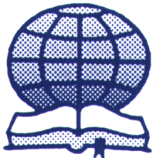 Biblijski odgovori na ljudsku tragediju (Bible responses to human tragedy)Patnja i bol su životni problemi s kojim se susreće svatko. Dijete se rodi slijepo, deformirano ili s intelektualnim poteškoćama; postavlja se pitanje: Zašto? Dijete nije učinilo ništa loše, nikoga povrijedilo.Dešava se da karakterno dobri ljudi, da najvažniji dio života budu mučeni bolovima u beznadnoj bolesti koja jedino može završiti smrću. Zašto on? Zašto ona? To su ljudi koji bi u najmanju ruku trebali biti pošteñeni.Milioni ljudi u svijetu pate od gladi i bolesti u zemljama s ogromnom populacijom i malom plodnosti i rodnosti usjeva. Drugi postaju beskućnici zbog poplava i potresa. Zašto oni trebaju patiti?Bol, tortura i smrt nametnuti su bespomoćnim milionima preko mućenja čovjeka i uništenjem modernih ratova. Bezbroj života je izgubljeno u djelima terorista brutalno i u otmicama. Nesreće su oduvijek postojale, ali na ljestvici današnjih katastrofa i prirodne nesreće, nevolje i bijede je često nadmoćno: putnik u avionu strada rušenjem istog, pa eksplozijom; vatra zahvati tisuće na podzemnoj željeznici. Ljudi se pitaju: Zašto to Bog dozvoljava?Brine li se Bog?Pitanja se lako i spremno javljaju u glavi i na početku izgledaju razumna: otvoren i pošten pogled na njih pokazuje dublji smisao. Ona govore da patnja u ljudskom životu je nespojiva, u neskladu je sa snagom ili sa ljubavlju Božjom; iako je Bog, Bog ljubavi On ima snagu, ali ako nema volju, tada on nije Bog ljubavi . Postavka da prevenciju patnje očekujemo od Boga ljubavi, koji je takoñer Svemogući. Da li te postavke opravdavaju?Životne činjeniceNeke životne činjenice trebaju se uzeti u obzir, prije nego što pokušamo suditi:1. Čovjek živi u svijetu raznih uzroka te posljedica i utjecaja od kojih ne možemo pobjeći, neminovni su. Požari uništavaju i ostavljaju pustoš, voda poplavljuje, bolest i virusi uništavaju živo i neživo. Te činjenice se s moralne strane podrazumijevaju.. Čovjek živi u svijetu u kojem posljedice onoga što čini su uvijek neizbježne i zato čovjekova odgovornost za ono što čini je jednako neizbježna. Bez opterećenja „zakona prirode“ čovjek može činiti što želi (neodgovornost, pokvarenost, itd) nekažnjeno Bog nije stvorio svijet na takav način, zato jer je On Bog morala, koji je učinio čovjeka odgovornim bićem sa slobodnom voljom da može izabrati kako će postupati, reagirati i što će činiti.2. Čovjekovo zanemarivanje i zloupotrebljavanje, te neposlušnost I nepoštivanje vlastitog života je pogoršalo tijek ljudskog života i ostavilo zlo koje prelazi i na sljedeću generaciju tj. s generacije na generaciju. I onda se to kao dio prirodnog zakona očituje kao naslijeñene slabosti I tendenciju k bolestima. Sve što uradimo u životu može se odraziti na generaciju i naraštaje koji dolaze.3. Posljedice ljudskog djelovanja nisu samo izravno fizičke. Socijalne I političke nastranosti koje su stvorene kroz povijest, ostavile su skup terete za buduće generacije i naraštaje. Ljudi današnjice uhvaćeni su u mrežu posljedica iz prošlosti i kada pokušavaju ispraviti zlo u sebi, sljedeće dolazi i mi ga nosimo.„Uistinu znamo da sva stvorenja zajedno uzdišu i da se sva skupa nalaze u poroñajnim mukama sve dosad“ (Poslanica Rimljanima 8:22)Mogu li se ljudi sami spasiti?Zbrajajući sve te činjenice, postavlja se pitanje: Što mi zaista činimo kada zahtijevamo od Boga da makne i ukine patnju? Ne tražimo li od Boga da bi trebao a) obustaviti prirodni zakon b) odvratiti posljedice i djelovanje nasljedstva, i c) okrenuti i izokrenuti utjecaj čovjekove okrutnosti i nečovječnosti prema drugima? Imamo li mi pravo očekivati od Boga da spasi čovjeka od posljedica ljudskog djelovanja? Da li bi bilo moralno da On to učini?Takva pitanja mogu se postaviti samo u situacijama kad je ljudska ruka uključena i upletena u to. Potresi, bure, oluje, glad, oskudica i poplave nazvani su „djela Božja“ zato jer obično ne postoji drugo objašnjenje za takva dogañanja.. Zato, ako gledamo iza ljudskog djelovanja prema prirodnim katastrofama, nalazimo da se one dešavaju svima, nevinima i krivima (opakima) jednako. Čim si postavljamo pitanja o patnjama nevinih žrtava u takvim slučajevima sljedeća dilema raste. Trebaju li takve velike nesreće, nevolje i bijeda biti selektivne u svom pojavljivanju, tražeći samo one koji su zaslužili patiti?Zlo ili vanjski znak – predznak?Kada istaknemo sva ova labava razmišljanja, bez osnove, ostaje nam jedan, temeljni zaključak, a to je „patnja je zlo samo po sebi“.To vjerovanje da je patnja osnovno zlo koje leži u korijenima Budizma. Biblijski pogled je temeljno radikalno drugačiji, patnja nije zlo sama po sebi, već je vanjski prikaz puno dubljeg zla. Pismo slikovito opisuje patnju kao posljedicu grijeha, ne obavezno grijeh individue koja pati, nego grijeh u povijesti ljudskog roda i u ljudskom društvu. Njegovo porijeklo je prema apostolu Pavlu:„Prema tome, kao što po jednom čovjeku uñe grijeh u svijet a po grijehu smrt, tako smrt prijeñe na sve ljude jer svi sagriješiše.“ (Rim. 5:12)Zatim rečenica koja je upućena ženi nakon neposlušnosti i grijeha u Edenu glasi:„A ženi reče: 'Trudnoći tvojoj muke ću umnožit, u mukama djecu ćeš rañati. Žudnja će te mužu tjerati, a on će gospodariti nad tobom.'“ (Pos. 3:16)Te čovjeku Bog reče:„U znoju lica svoga, kruh svoj ćeš jesti dokle se u zemlju ne vratiš: ta iz zemlje uzet si bio – prah si, u prah ćeš se i vratiti.“ (Pos. 3:19)I tako učenje postaje vrlo jednostavno, svakome razumljivo. S ljudskom neposlušnošću došlo je do razbijanja i prekida veze izmeñu čovjeka i njegovog Stvoritelja, sto jednostavno znači da je odnos izmeñu čovjeka i Boga prekinut. Prvi grijeh donio je osnovne promjene, zajedno sa zlom koje je svojstveno i tipično za čovjeka. Smrt dolazi svakome, Bog je ne daje samo odreñenim pojedincima. Biblija nas uči da su čovjek i žena bili ostavljeni da žive na svoj način u skladu s zakonom prirode. Postoji vrijeme kada sam čovjek utječe na prirodne nesreće, propasti i katastrofe, te na uništavanje zemlje. Najbolji primjer za to je katastrofalna poplava u Noino vrijeme.U isto vrijeme, istina je da u Bibliji, za one koji žele služiti Bogu, patnja poprima novi oblik; u novom je odnosu s Tvorcem I gledati će je u novom svjetlu.Iskustvo Božjeg čovjekaPrimjer Joba je od velike pomoći. On je bio čovjek pobožan, revan, ozbiljan i od srca predan Bogu, koji se sreće s katastrofom, gubi sav imetak, stoku i posjed što je zapravo izvor jedinog bogatstva koje ima. Čak se nosi i sa gubitkom sve svoje djece u jednom trenutku, dok ga na kraju i samog pogaña bolest, koja ga odvaja od ostatka ljudi. Ali njegov duh ne klone, već govori:„Kad od Boga primamo dobro, zar da onda zlo ne primimo?“ (Job 2:10)On prepoznaje načelo po kojem dobro ne mora značiti i ispravno, te da nije na njemu da odlučuje sto Bog čini ili sto će činiti.Samrtni, očajnički problemZa Joba dolazi vrijeme kada je bol toliko nepodnošljiva, i smrt mu postaje draža i pristupačnija. U vlastitoj agoniji i zbunjenosti, Job se pita zašto čovjek treba živjeti, ako samo pati? Može li Bog , koji je čovjekov Stvoritelj, uništiti tog istog čovjeka kao odbačenu igračku?Prijatelji Jobovi su pričali i raspravljali o tome postoji li direktna veza izmeñu čovjekovog grijeha i njegove patnje, te su smatrali da je Jobova patnja najvjerojatnije uzrok nekog velikog grijeha koji je učinio. Job je uvjeren u svoju cjelovitost: on je ljudsko biće i nije kriv za grijehe za koje ga optužuju. Isto tako on je imao toliko prijatelja i supatnika da je svjestan toga da i nevin može patiti. Jeli Bog izabrao baš njega da bude meta drugima? Pitanja se postavljaju sama od sebe, jer kad njegov život usporedimo s drugima, njegova patnja izgleda potpuno nepravedna u odnosu na njegova djela. Jobu je sve ovo moglo izgledati kao da se sam Bog okrenuo protiv njega, čime i moralnu dilemu pridodaje svojem jadu. Zasto pravedni trebaju patiti? Opet, ako mu Bog sudi, treba li mu suditi po uobičajenoj ljudskoj prirodi, zapravo po ljudskom načelu shvaćanja i prihvaćanja?Jobovi prijatelji su neuspješno pokušavali oslabiti njegovo uvjerenje u vlastitu pravednost, ali s vremenom prestali raspravljati i nadmudrivati se u tome. Ono što je važno je to da je Job bio revan u vjeri i od srca predan Bogu – bez obzira na sva pitanja i nadanja, te vjeri u Božju pravednost. On je vjerovao da ne desi li se u ovom životu, Bog će sigurno biti otkupitelj u onom drugom i tada će biti na njegovoj strani. Takvim vjerovanjem i nadanjem nas Job zapravo upoznaje s idejom „preko groba i raspeća do osloboñenja“. To vjerovanje često nalazimo u Starom i Novom zavjetu, a to nam opet daje novu perspektivu u pogledu na ovaj problem, mada se još uvijek ne objašnjava zašto ljudi moraju patiti u ovom životu.Bog govori čovjekuKada je meñu prijateljima nastala šutnja i kad je Job je rekao svoju konačnu riječ, mladić imenom Elihu uključio se u razgovor. On (Elihu) je pokazao da Job u svoj svojoj krajnosti i poniznosti pokazuje Božju pravednost, ali istovremeno nam daje novo viñenje problema. Bog govori čovjeku a) kroz otkrivenje i b) kroz patnju. Bog u svim svojim namjerama i značenjima, te sredstvima komunicira s ljudima i dovodi ih pred sebe.„Bog zbori nama jednom i dva puta Al čovjek na to pažnju ne obraća. U snovima u viñenjima noćnim, Kada san dubok ovlada ljudima I na ležaju dok tvrdo snivaju, Tad on govori na uho čovjeku I utvarama plaši ga jezivim Da ga od djela njegovih odvrati, Da u čovjeku obori oholost, Da dušu njegovu spasi od jame, I život mu od puta u podzemlje.“ ( Job 33:14-18)Bog govori ljudima, kaže Elihu, u korist njihove duhovne naobrazbe, postaje njihov vodič – putokaz u životu i nudi im zaštitu od uništenja. On „ odvlači čovjeka od njegove namjere i njegovog ponosa“, od njega samog, mičući I odvlačeći ga od pogrešnog puta i smjera, te namjere, jer ponos je izvor grijeha. Tako za druge oblike komunikacije Elihu kaže:„Bolešću on kara na ležaju Kad mu se kosti tresu bez prestanka, Kad se kruh gadi njegovu životu I ponajbolje jelo duši njegovoj; Kada mu tijelo gine na očigled I vide mu se kosti ogoljele, Kada mu se duša približava jami, A život njegov boravištu mrtvih.“ (Job 33:19-22)Ovaj opis patnje nevjerojatno odgovara Jobu i Elihu govori da čak i Job treba biti kažnjen, pročišćen, opomenut odgojem Božjim – ne za neki poseban grijeh, jer Elihu ne govori o tome, nego naprotiv to iskorištava puno bolje. Elihu je već ukazao na to – njemu je grijeh duhovni ponos. Samo onda kad istinski iskusimo patnju možemo je približiti svjetlu i osuditi grijeh.Bog radi s čovjekomPatnja je obično znak da Bog radi na čovjeku, s čovjekom – za njegov vlastiti razvoj, ali i da ga nauči o Sebi; konačni rezultat za Joba je novo „intimno“ poznanstvo s Bogom, tako da može reći:„Po čuvenju tek poznavah te dosad, Ali sada te oči moje vidješe. Sve riječi svoje zato ja poričem I kajem se u prahu i pepelu.“ (Job 42:5-6)Božji rad s čovjekom mora, po svojoj prirodi uvijek biti pojedinačan: samo onaj čovjek koji pati može steći ovakvo osobno iskustvo. Veliki problem patnje ostaje; jedini i najkompletniji odgovor koji možemo izvući iz Knjige o Jobu je taj da čovjek ne smije imati nimalo sumnje u Božju veličinu i Božju mudrost: jer On je onaj koji je sve stvorio – Stvoritelj, Davatelj života – i sto je najvažnije, Njegova djela nadvisuju ljudsku spoznaju. Odgovor na to je obrañen s takvom snagom i ljepotom stila, a možemo ga naći čitajući poglavlja 38-41. Ono što čovjek jedino može i mora prihvatiti je da su putovi Božji izvan njegove spoznaje i osude.„Služi li Job Bogu nizašto?“Knjiga o Jobu zapravo ne nudi nikakav jednostavan odgovor na problem patnje, već je samo patnja podignuta na jedan veći nivo. Jedino raznim gubicima i stradanjem Job je mogao spoznati da ne služi Boga zbog svog imanja – posjeda, kuće, stoke, bogatstva, pa čak ni zbog svoje djece. Takoñer, Job nije Bogu služio ni zbog svoje kože, a ni osobnog zdravlja. Slavio je Boga zbog Njega samog, i bez obzira na sve znakove upozorenja svog tijela i uma, on je bezuvjetno vjerovao u Božju pravdu i odanost. Skinuvši sve sa sebe, dolazi do spoznaje da je samo Bog njegov spas i utjeha i , bez obzira na poznanike koji su ga pokušali obeshrabriti i poljuljati njegovu vjeru, Job je ipak izašao kao pobjednik.Jobova vjera je stavljena na kušnju kroz suñenje, a kroz to suñenje pokazala se čvrstom kao kamen. Tek konačnim prihvaćanjem mudrosti Božje, i učenjem da se vjera može učiti kroz patnju. Job je u potpunosti došao do znanja o Bogu, te spoznaje Boga.Neki zaključciIz svega navedenog možemo zaključiti, te ukratko sastaviti kako slijedi:1. Čovjek živi u svemiru gdje postoji red, djelovanje i posljedica, te na osnovu toga mora prihvatiti činjenice koje iz toga proizlaze: obzirom da je grijeh ušao u čovjekov život, moramo shvatiti da je patnja dio života. Patnja, u svakom slučaju, ne mora biti direktno vezana s patnjom grješnika, već može biti povezana sa djelima prethodnih generacija.2. Istovremeno, ovo je svemir koji je stvorio Bog. Bog mudrosti i ljubavi, koji može kontrolirati patnju i bol, ali koji može, takoñer kroz patnju i bol približiti nam se i bolje upozna vjernika sa znanjem o Njemu samom.                       Božanska disciplinaBožanska disciplina je svjetlo kasnijih zaključaka koje možemo razumjeti u poglavljima Poslanice Hebrejima, a temelji se na onome što govori knjiga Izreka:„I zaboravili ste opomenu, premda je takva koja vam se upućuje kao sinovima: Sine moj, ne preziri karanja Gospodnjega, niti kloni kad te kara, jer Gospodin kara onoga koga ljubi i šiba svakoga koga usvaja za svog sina? Ustrajte u strogom odgoju! Bog postupa s vama kao sa sinovima. Jer koji je sin, ako je zbilja sin, koga otac ne kara?Ako ste izuzeti od karanja koje su svi iskusili, onda ste nezakonita djeca, a ne pravi sinovi. Osim toga, naši su nas zemaljski očevi karali i mi smo ih poštivali. Zar se nećemo kud i kamo radije podvrći Ocu naših duša da postignemo život? Oni su nas, naime, karali za kratko vrijeme, kako im se činilo da je dobro, a on za naše (pravo) dobro, da bismo postali dionicima njegove svetosti. Doduše, svako karanje za sada ne pričinja se nečim što donosi radost, nego žalost. Ali kasnije onima koji su njime uzgajani donosi plod pun mira – pravednost. Zato „uspravite mlitave ruke i klecava koljena.“ (Hebrejima 12:5-12)„Sine moj, ne odbacuj Jahvine opomene, i nemoj da ti omrzne njegov ukor. Jer koga Jahve ljubi, onoga i kori, kao otac sina koga voli.“ (Izreke 3:11-12)Čim pročitamo i shvatimo kontekst, ovi stihovi nam se počinju sami po sebi otkrivati. Patnja i gubitak su svojstveni čovjeku, ali Otac nam ih daje kao duhovni trening, i kao takvi su način izražavanja Njegove ljubavi.Pati li Bog?Kroz ovo bi trebali shvatiti još jedan nivo patnje. Sam Bog je umješan u čovjekovu patnju, jer je iz vlastite ljubavi za nas dao svog jedinog Sina da umre za nas. Takoñer je i voljenom Sinu odredio patnju. Isus je u potpunosti bio nevin, neokaljan bilo kakvim grijehom, da bi na kraju dobrovoljno dao svoj život, trpeći nepravdu i okrutnost za dobrobit svojih prijatelja.„Kao što je Mojsije podigao zmiju u pustinji, tako mora biti podignut Sin Čovječji, da svatko vjeruje u njega ima život vječni. Da, Bog je tako ljubio svijet da je dao svoga jedinoroñenog Sina da ne pogine ni jedan koji u nj vjeruje, već da ima život vječni. Jer Bog nije poslao svoga Sina na svijet da sudi svijet, nego da se svijet spasi po njemu.“ (Ivan 3:14-17)„Veće ljubavi od ove nema, da čovjek položi svoj život za prijatelja.” Veće ljubavi čak ni Bog nije mogao imati nego dati svoga Sina za muku na križu za otkup svijeta.Istina je, stoga, da čak I Bog pati, I moguće je shvatiti izjavu proroka što se tiče Božje povezanosti s Izraelom:„Nije slao poslanika ni anñela, nego ih je sam spasio. U svojoj ljubavi I samilosti, sami ih je otkupio, podigao ih i nosio u sve dane od davnine.“ (Izaija 63:9; vidi Suci 2:16)Zašto se Bog ne umiješa?Biblijski Bog nije hladan i nepristupačan, nije neosjetljivo biće.Njegov Sveti Duh može se žalostiti. On može voljeti vječnom ljubavlju. Sve ovo su Biblijski izrazi, koji otkrivaju Boga kao vrhovnu i neograničenu Osobu koja može svojom svetošću i uzvišenošću ući u ljudske živote koje je sam stvorio.Najčešće se ljudi pitaju zašto Bog ne poduzme nešto, ne intervenira i ne zaustavi ratove, glad, te ne spriječi bolesti? Bog je takav Bog koji se ne miješa u ljudske živote. On je pokazao svoju moć i uzvišenost mnogo puta kroz povijest. Stvar je zapravo u tome, što je on čovjeku dao slobodnu volju, dao ju je da je čovjek koristi po vlastitoj želji, u svrhu dobra ili u svrhu zla. Takva je slobodna volja.Bog je intervenirao kod svog izabranog naroda Izraela i dao im posebne privilegije i prilike da ga slave, te da mu budu svjedoci. On im je dao i povjerio svoje Otkrivenje, s obećanjima i proročanstvima o dolazećem Mesiji.Bog je poslao svog SinaPrije 2000 godina Bog je intervenirao u životima i povijesti čovjeka tako da je dao svog jedinoroñenog sina Isusa Krista da uzme dio u ljudskoj patnji, kako bi im osigurao spas od grijeha i od smrti. Krist je živio kao čovjek sa svim karakteristikama čovjeka; on je dijelio s nama našu nesigurnost i iskušenja, odlike koje su zajedničke za čitavo čovječanstvo:„Uistinu je dolikovalo onomu radi koga je i od koga je sve, kad je htio privesti k slavi mnoge sinove, da patnjama učini savršenim voñu njihova spasenja. Jer svi – i posvetitelj i posvećeni – imaju jednoga Oca. Zbog toga se ne stidi zvati ih „braćom“ kad veli“Navijestit ću ime tvoje braći svojoj, usred skupštine ću ti pjevat hvale“. I još: Ja ću se uzdati u njega, i dalje: Evo mene i djece moje koju mi je Bog dao. Sad, budući da djeca imaju zajedničku krv i meso, jednako i sam postade sudionik u tome da smrću uništi onoga koji ima vlast nad smrću, to jest ñavla i da oslobodi sve koji cijeli život bijahu podvrgnuti ropstvu strahom od smrti. Jer, doista ne pomaže anñelima, već pomaže „Abrahamovu potomstvu“. Zato je u svemu morao postati sličan svojoj braći da bude veliki svećenik milostiv (prema ljudima) i vjeran u odnosu prema Bogu da okajava grijehe (izabranoga) naroda. Budući da je sam trpio i bio kušan, može pomoći onima koji stoje u kušnji.“ (Hebrejima 2:10-18)„I premda je bio Sin, iskustveno nauči poslušnost od onoga što je pretrpio.“ (Hebrejima 5:8)Prihvaćajući patnju zbog poslušnosti Bogu i Njegovoj volji, Isus je stavio patnju na jedan viši, novi nivo gdje pokazuje da je spreman najveće zlo dovesti do kraja (uništiti ga) da se okonča patnja: jer samo kroz patnju i poslušnost prema Bogu, on je nadmašio grijeh koji je u ljudskoj prirodi; tako je i uskrsnuo i doživio da kroz smrt dobije vječni život kod svog Oca. U tome je postigao savršenstvo, kušajući svoju vjeru i poslušnost do kraja, upotpunio ljubav prema Bogu, i pokazao nama /svim vjernicima) na koji način trebamo živjeti.Savršen kroz patnju„Ta na to ste i pozvani, jer je i Krist trpio za vas i ostavio vam primjer da idete njegovim stopama ; on (koji ne učini grijeha i u čijim se ustima ne nañe prijevare); on koji vrijeñan nije zauzvrat vrijeñao, mučen nije prijetio, nego je to prepuštao pravednome Sucu; on koji (osobno) u svom tijelu naše (grijehe) uznese na križ da mi, umrijevši svojim grijesima, živimo pravednosti; on čijim (ste modricama izliječeni).“ (1Petrova 2:21-24)„...te postigavši savršenstvo postade svima koju mu se pokoravaju uzrok vječnog spasenja.“ (Hebrejima 5:9)Bog je Izvor, Uzrok, Svrha; ljudi se ne mogu izbaviti sami po sebi, jer životom koji je On dao, omogućio je ljudima da milošću Božjom postanu sljedbenici Isusa Krista. I onda kada je Isus uskrsnuo treći dan nakon raspeća, dao je duhovnu mogućnost spasa svima onima koji su kršteni u njegovo ime. Mrtvima je dao nadu da će dobiti vječni život kad se On vrati na Zemlju.„Dionici Božanske naravi“Ako su ljudi trebali postati „dionici Božanske naravi“ (2 Petrova 1:4) podignuti iz grijeha na nivo gdje mogu spoznati Boga, uživati u vječnom životu s njim, biti čisti od grijeha, onda ih jedino Bog to može naučiti i poučiti. Bog je taj koji odreñuje način na koji će to biti stvoreno i urañeno. Najveći primjer toga je dar koji nam je dao, a to je da Njegov sin umre na križu i plati sve naše grijehe.Znači, ako je Bog patio i ako je u poslušnosti prema svom Ocu i Isus patio do svoje smrti, čitav problem ljudske patnje diže se na jedan novi i viši nivo. Bez vjere u Boga, patnja je zlo koje se mora trpjeti. S vjerom i primjerom koji nam je dao Sin Božji, patnja nas može pročistiti i pomoći nam da se približimo Bogu. U stvarnosti to treba biti jedna velika pouka za vjernika.„Činim sve novo!“Božji Sin je patio, mada je bio bez grijeha, kako bi onda običan čovjek mogao nikad ne patiti? Poslije patnje je razapet na križ, a poslije raspeća će doći Kraljevstvo Božje, koje će uspostaviti Isus Krist. K sebi će uzeti sve one koji odaberu biti njegovi sljedbenici.Vrijeme dolaska Kraljevstva Božjeg je svakim danom sve bliže i bliže. Čitajući mnogobrojne Božje riječi, Biblijska proročanstva, Isus Krist je obećao predivne stvari i dogañaje svijetu i svojim učenicima:„...jer će tada biti tolika nevolja kakve nije bilo od postanka svijeta do sada, niti će je biti. I kad se ne bi skratili ti dani, nitko se ne bi spasio. Ali radi izabranika ti će se dani skratiti.“(Matej 24:21-22)Kada se Isus Krist ponovo pojavi očistit će svu zemlju od zla, uništit će sve grijehe i sebičnost, spriječiti bolesti i na kraju će uništiti i samu smrt. On će kao i uvijek raditi za Boga i biti mu odan. Sva patnja će nestati. Tada će se ispunitiriječi apostola Pavla, izgovorene na brdu Patmos:„Tad čuh jak glas što dolazi od prijestolja kako viče; „Evo stana' Božjeg menu ljudima!' On će stanovati s njima: oni će biti njegov narod, i on' sam, Bog bit će s njima' 'On će otrti svaku suzu' s njihovih očiju. Smrti vise neće biti, neće više biti ni tuge, ni jauka, ni boli, jer stari svijet proñe“. Tada Onaj“ koji sjedi na prijestolju“ reče: „ 'Evo sve 'činim novo' „ i nadoda: Piši : Ove su riječi pouzdane i istinite!“. (Otkrivenje 21:3-5)Onima koji se odazovu Božjoj ljubavi, patnja može biti način življenja, a to je i krajnja svrha postojanja patnje na ovom svijetu. Poziv je još uvijek otvoren i slobodan; još uvijek postoji šansa za svakoga tko traži nadu izvan ovog zlog, pokvarenog i nepravednog svijeta u kojem živimo; ta nada se može naći u „radosnoj vijesti“- Evanñelju tj. u Novom zavjetu.Prevela: Anita CvekSvi citati Biblije uzeti su iz: Biblija, Stari i Novi zavjet, bez deuterokanonskih knjiga, Kršćanska sadašnjost, Zagreb, 1999. godinaTiskano s odobrjenjem od The Christadelphian 404 Shaftmoor Lane, Birmingham, B28 8SZ, EnglandŠto dalje?Potvrñujemo da mnoge stvari koje ste pročitali u ovoj brošuri su veoma različite od onoga što ste čitali ili pročitali drugdje. Pozivamo vas da pročitate Bibliju za sebe da vidite Istine koje sadrži. Možemo vam pomoći omogućivanjem besplatne literature koja će vas uputiti. Otkrivanjem više o Kristadelfijancima i čitanjem Biblije za sebe, posjetite našu internetsku stranicu ili nas kontaktirajte pismom ili elektroničkom poštom.www.cbm4yu.com 